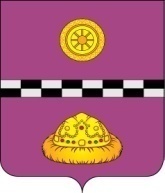 ПОСТАНОВЛЕНИЕот  27.12.2019 г.                                                                                           № 498Об утверждении программы«Формирование законопослушногоповедения участников дорожногодвижения на территориимуниципального районаКняжпогостский на период2020-2024 годы»	В соответствии с Федеральным законом от 10.12.1995 года № 196-ФЗ «О безопасности дорожного движения» и в целях исполнения Федерального закона от 06.10.2003 года № 131- ФЗ «Об общих принципах организации местного самоуправления в Российской Федерации»          ПОСТАНОВЛЯЮ:           1.Утвердить программу «Формирование законопослушного поведения участников дорожного движения на территории муниципального района «Княжпогостский» на период 2020-2024 годы» согласно приложению к настоящему положению.          2. Контроль за исполнением постановления возложить на заместителя руководителя администрации муниципального района «Княжпогостский» курирующего данное направление.3. Постановление вступает в силу со дня его принятия и подлежит официальному опубликованию.Исполняющий обязанности Главы                                              А.Л. НемчиновМР «Княжпогостский» - руководителяадминистрации